Referat fra ordinær generalforsamling i Grundejerforeningen Virup Skovvej 2018Tidspunkt og sted:	Onsdag den 18. april 2018 kl. 19.30 på Hjortshøj LokalcenterDeltagere:		19 fremmødte inkl. bestyrelsenAfbud:		 Referent:		HenrikDagsorden:Valg af dirigent og referentAflæggelse af årsberetning for det seneste år og forelæggelse til godkendelse af årsregnskab med påtegning af revisorGodkendelse af budget og á conto opkrævningerValg af formand til bestyrelsen (Heidi Erler - genopstiller)Valg af øvrige medlemmer til bestyrelsen (Henrik Dreyer - genopstiller, Susanne Kjær – genopstiller og Preben Sahl – genopstiller)Valg af suppleanter ( Kasper Tangsig – genopstiller, Linda Stigsen Ulfkjær – genopstiller)Valg af revisorForslag fra bestyrelsenForslag fra medlemmer, skal indsendes til bestyrelsen senest 2 uger før generalforsamlingenEventueltAd 1) Valg af dirigent og referentBestyrelsen foreslog Kasper Tangsig, nr. 151 som dirigent. Kasper blev valgt uden modkandidater.Indkaldelse til generalforsamlingen skal ske max. 4 uger før og min. 3 uger før generalforsamlingen. Endelig dagsorden udsendes senest 1 uge før generalforsamlingen.Kasper kunne således konstatere, at generalforsamlingen var lovlig indkaldt.Henrik Dreyer blev valgt som referent.Ad 2 Aflæggelse af årsberetning for det seneste år og forelæggelse til godkendelse af årsregnskab med påtegning af revisorHeidi aflagde som formand beretning for det foregående år:Endnu et år er gået og der har været nok at se til, og jeg havde ikke klaret det uden resten af bestyrelsen, som gør en kæmpe indsats,  tak for det. Vi har igen haft lidt udfordringer med vores hjemmeside, da firmaet er overgået til en anden udbyder. Derfor er de sidste referater først kommet på plads nu.Vi har også lidt udfordringer med gadelygterne, da ingen rigtig har villet tage ansvar for dem. Men vi har fundet frem til de rigtige nu, og de gadelygter uden lys skulle være i orden igen. Vi vil opfordre jer til, at hvis i ser en gadelygte der er gået ud, så meld det til os, så vi kan få den lavet. Vi opdager det ikke nødvendigvis selv.Vi har i år givet gaver til fastelavn til bedst udklædte børn som voksne. Det var en succes som vi vil gentage til næste år.Vi har også fået en fælles trailer, som bliver brugt af mange brugere i Grundejerforeningen.Tak fordi i ville lytte til mig. Jeg ser frem til en god generalforsamling og fortsat godt samarbejde.Formandens beretning blev godkendt.Susanne fremlagde årsregnskabet: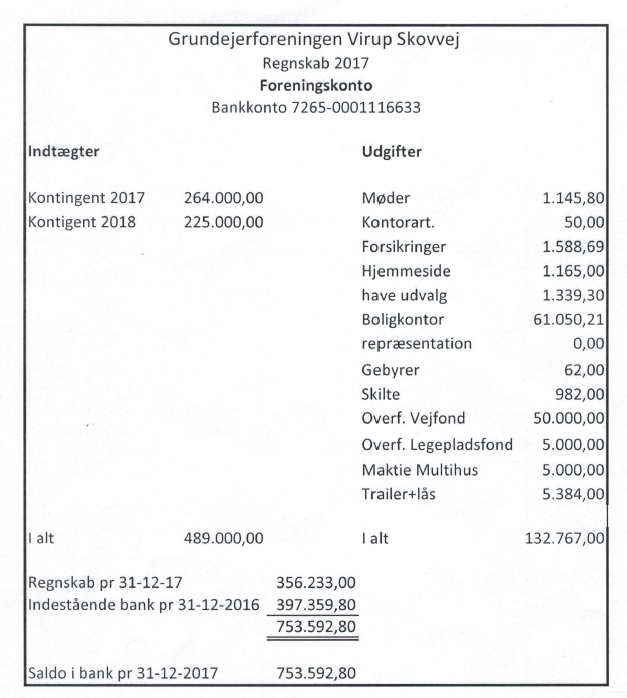 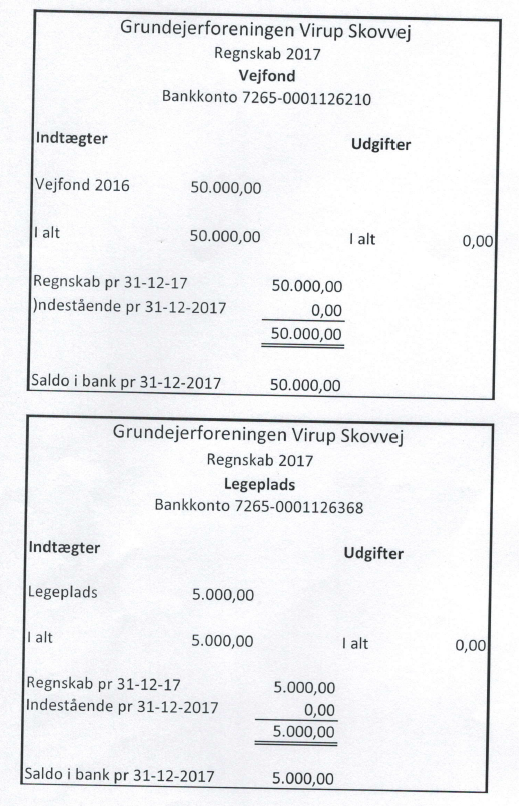 Der var ingen kommentarer til regnskabet, der således blev enstemmigt godkendt.Ad 3) Godkendelse af budget og á conto opkrævningerSusanne fremlagde budgettet for indeværende år: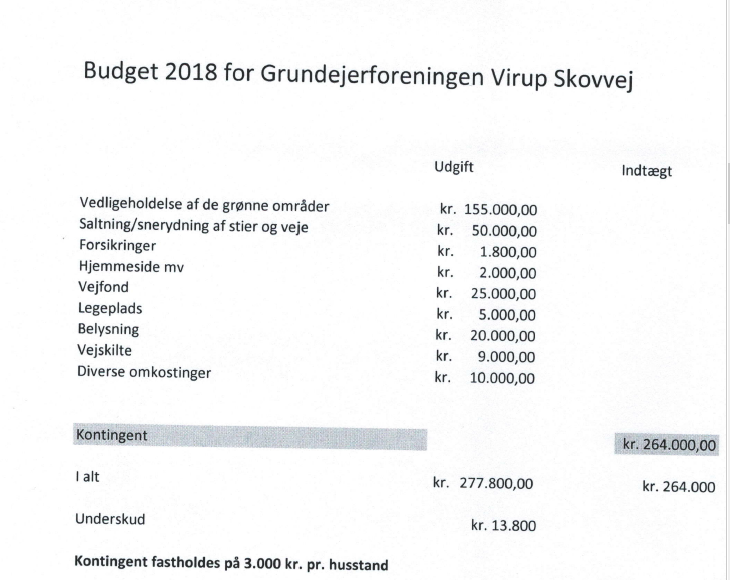 Det fremlagte budget blev enstemmigt vedtaget.Ad 4) Valg af formand til bestyrelsen Heidi blev genvalgt som formand for bestyrelsen.Ad 5) Valg af øvrige medlemmer til bestyrelsenPreben, Susanne og Henrik blev alle genvalgt til bestyrelsen.Ad 6) Valg af suppleanter Kasper Tangsig blev genvalgt som suppleant for lejerne, nr. 171Linda Stigsen Ulkjær blev genvalgt som suppleant for ejerne, nr. 41Ad 7) Valg af revisorHailun Fang blev genvalgt som revisor.Ad 8) Forslag fra bestyrelsenDer var ingen forslag fra bestyrelsenAd 9) Forslag fra medlemmerneForslag fra haveudvalget
Herunder har haveudvalget lavet en række forslag til nye tiltag i 2018. Vi foreslår, at vi tager stilling til hvert enkelt forslag for sig. 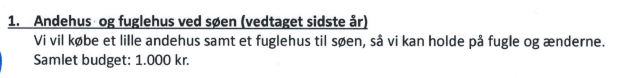 Forslaget blev enstemmigt vedtaget.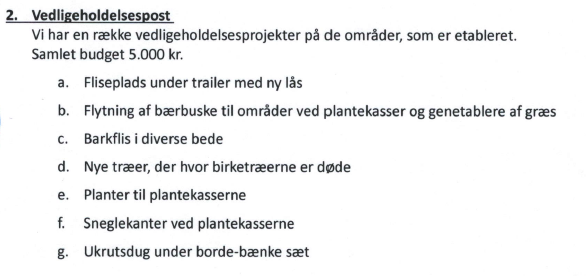 Forslaget blev enstemmigt vedtaget.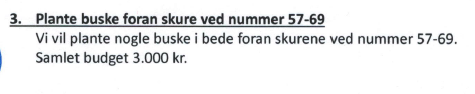 Forslaget blev enstemmigt vedtaget.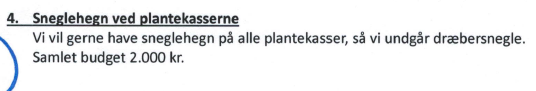 Forslaget blev enstemmigt vedtaget.Forslag 5 – Nye træer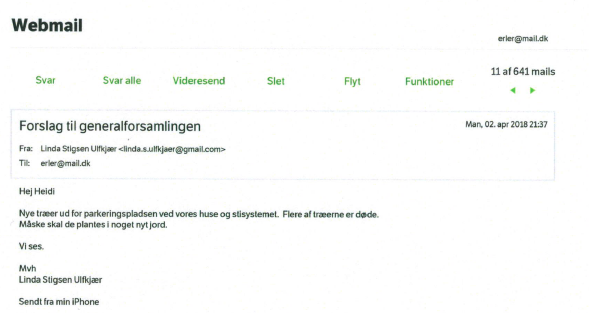 Forslaget kom ikke til afstemning, da det er indeholdt i forslaget fra haveudvalget.Forslag 6 – Ekstra hensættelser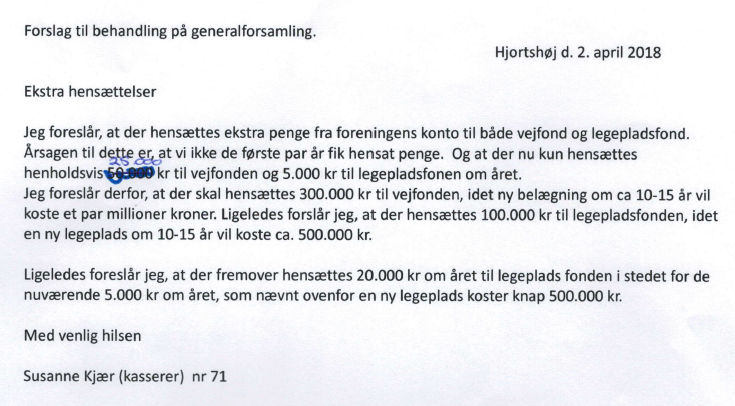 Forslaget vedr. vejfond kom ikke til afstemning, men bestyrelsen blev bemyndiget til næste generalforsamling at undersøge, hvad en ny belægning vil koste, og hvor længe den eksisterende forventes at kunne holde.Forslaget vedrørende legepladsen kom ikke til afstemning.Forslag 7 – Fartdæmper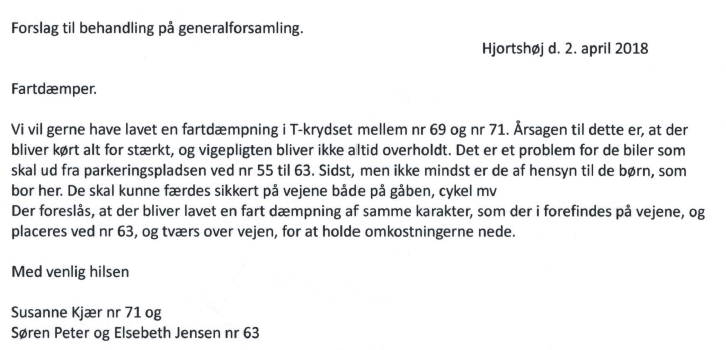 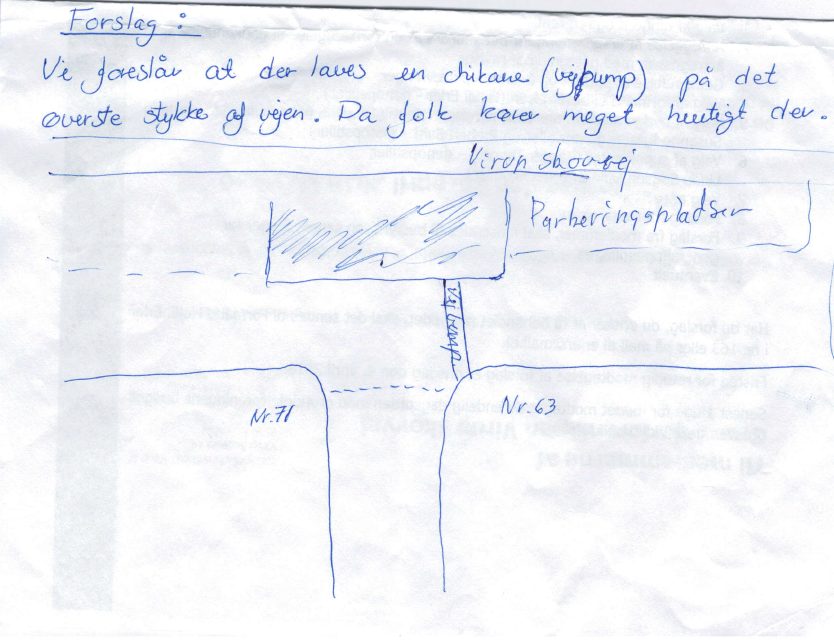 Forslaget kom ikke til afstemning, men der opfordres til at overholde hastighedsbegrænsning og vigepligt.Kommune og politi skal godkende løsningen, hvis denne etableres. Vi undersøger, hvordan en eventuel løsning kan laves. Dette kan tages op på en kommende generalforsamling. Forslag 8 – Forslag ved. fælleshus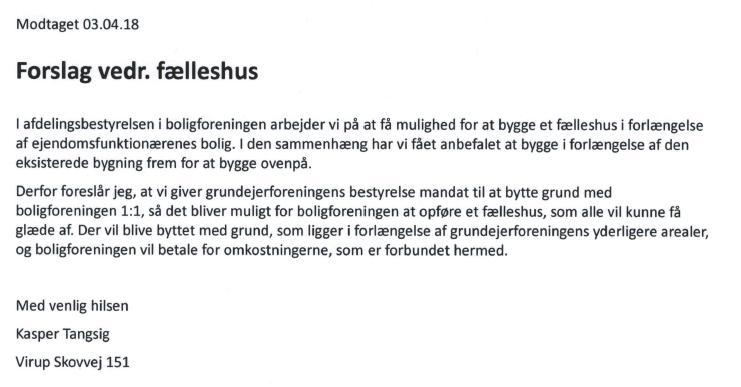 Forslaget kom ikke til afstemning. Hvis Boligkontoret på et senere tidspunkt ønsker et mageskifte eller tilkøbe jord, kan dette tages op på en kommende generalforsamling.Ad 10) EventueltDer afholdes sommerfest den 23. juni 2018.Til sidst takkede bestyrelsen og dirigenten for god ro og orden, hvorefter der blev serveret varme og kolde drikke samt kager.Kontaktliste til bestyrelsenNavnAdresseTelefonMailadresseVirupskovvej.dkHeidi ErlerFormandNr. 1632196 8766erler@mail.dkHE@Susanne KjærKassererNr. 712383 1836Susanne-v-kjaer@hotmail.comSK@Henrik DreyerMedlemNr. 875184 5442henrik@dreyer-sorensen.dkHD@Preben SahlMedlemNr. 1532912 5042prebensahl@youmail.dkPS@Kasper TangsigSuppleantNr. 1716087 1770kasper@tangsig.dkLinda Stigsen UlkjærSuppleantNr. 412711 2490Linda.s.ulkjaer@gmail.comGrundejerforeningen Virup SkovvejCVR nummer 3611 0929